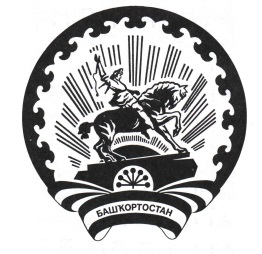 РЕШЕНИЕ«22»    декабря    2022 г.					                              № 59/5-5с. СтаросубхангуловоОб определении количества переносных ящиков	Руководствуясь с пунктом 8 ст. 80 Кодекса Республики Башкортостан о выборах, территориальная избирательная комиссия решила:	1. Утвердить распределение переносных ящиков между участковыми комиссиями (приложение).	2. Участковым комиссиям при проведении голосования с использованием переносных ящиков строго руководствоваться статьей 80 Кодекса Республики Башкортостан о выборах.	3. Контроль за исполнением настоящего решения возложить на председателей участковых комиссийПредседатель комиссии         					 		С.С. УразаевСекретарь комиссии                                         				 Л.З. Гайсинам.п.											Приложение 							к решению ТИК  от 22.12.2022 № 59/5-5Секретарь ТИК                                                                               Л.З. ГайсинаТЕРРИТОРИАЛЬНАЯ ИЗБИРАТЕЛЬНАЯ КОМИССИЯ МУНИЦИПАЛЬНОГО РАЙОНА БУРЗЯНСКИЙ РАЙОН РЕСПУБЛИКИ БАШКОРТОСТАНБАШҠОРТОСТАН РЕСПУБЛИКАҺЫБӨРЙӘН РАЙОНЫМУНИЦИПАЛЬ РАЙОН ТЕРРИТОРИАЛЬ ҺАЙЛАУ КОМИССИЯҺЫНомеризбирательного участкаНаименование избирательного участкаЧисло избирателей, включенных в список избирателей Старше 80 летИзбира-тели с ОВЗКоличествопереносных ящиковНомера переносных ящиков1639Иргизлинский284810111640Кутановский 217410111641Максютовский 714311